ใบกิจกรรมเรื่อง “ถอดความกาพย์พระไชย” 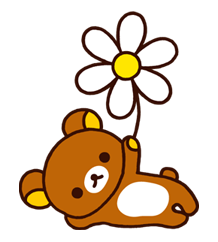 คำชี้แจง : ให้นักเรียนร่วมกันเขียนถอดคำประพันธ์ที่กำหนดให้พร้อมคุณค่าที่ปรากฏในบทประพันธ์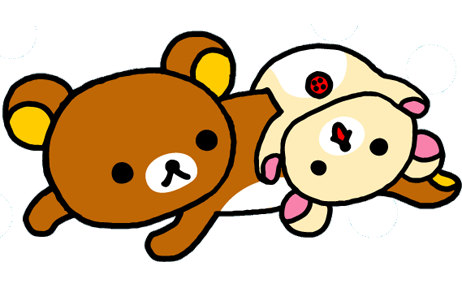 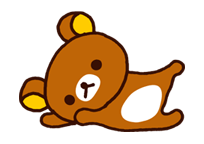 